Comité Intergubernamental sobre Propiedad Intelectual y Recursos Genéticos, Conocimientos Tradicionales y FolcloreTrigésima primera sesiónGinebra, 19 a 23 de septiembre de 2016NOTA INFORMATIVA PARA LA MESA REDONDA DE LAS COMUNIDADES INDÍGENAS Y LOCALESpreparada por la SecretaríaEn su séptima sesión, el Comité Intergubernamental sobre Propiedad Intelectual y Recursos Genéticos, Conocimientos Tradicionales y Folclore (en lo sucesivo, “el Comité”), acordó que “inmediatamente antes del inicio de sus sesiones, se organizará una mesa redonda que durará medio día y estará presidida por el representante de una comunidad indígena o local”.  Desde entonces, en cada sesión del Comité convocada desde 2005 se han organizado esas mesas redondas.El tema de la mesa redonda de la trigésima primera sesión es:  “Proyectos de artículos del CIG sobre la protección de los conocimientos tradicionales:  La perspectiva de los pueblos indígenas y de las comunidades locales”.El Anexo contiene el programa provisional de la mesa redonda.[Sigue el Anexo]PROGRAMA PROVISIONAL DE LA MESA REDONDA[Fin del Anexo y del documento]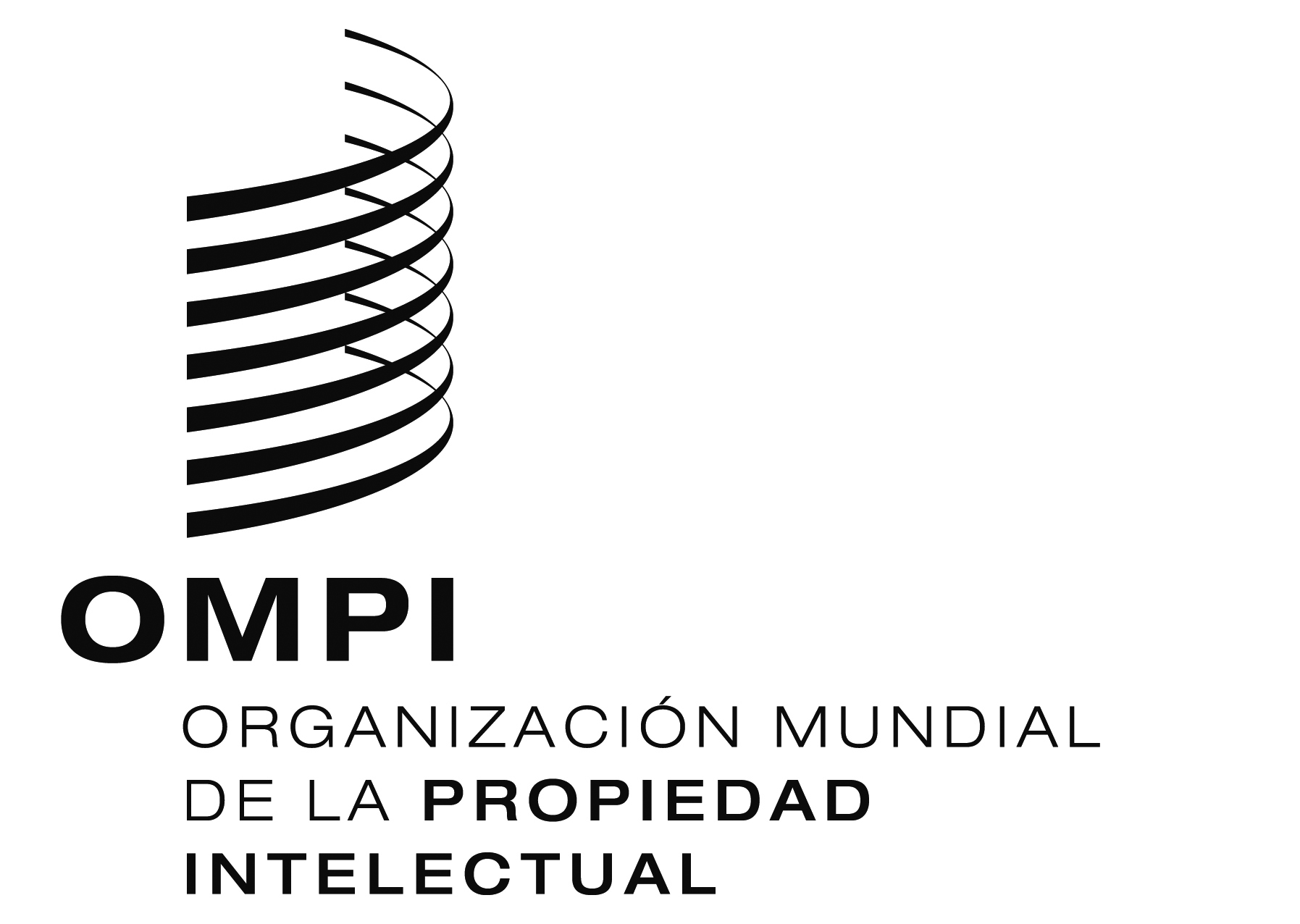 SWIPO/GRTKF/IC/31/INF/5WIPO/GRTKF/IC/31/INF/5WIPO/GRTKF/IC/31/INF/5ORIGINAL:  inglésORIGINAL:  inglésORIGINAL:  inglésfecha:  23 de agosto de 2016     fecha:  23 de agosto de 2016     fecha:  23 de agosto de 2016     Lunes 19 de septiembre de 2016Lunes 19 de septiembre de 201611.00AperturaAperturaPresidente:  (Pendiente de designación por el Foro de la OMPI de consulta con las comunidades indígenas)Presidente:  (Pendiente de designación por el Foro de la OMPI de consulta con las comunidades indígenas)11.00 – 11.20Oradora principal:  Dra. Laila Susanne Vars, miembro del Pueblo Sami, Noruega;  miembro del Parlamento Sami;  Negociadora de la Declaración de las NN.UU. sobre los derechos de los pueblos indígenas;  Directora de Galdu – Resource Centre for Rights of Indigenous Peoples, NoruegaOradora principal:  Dra. Laila Susanne Vars, miembro del Pueblo Sami, Noruega;  miembro del Parlamento Sami;  Negociadora de la Declaración de las NN.UU. sobre los derechos de los pueblos indígenas;  Directora de Galdu – Resource Centre for Rights of Indigenous Peoples, Noruega11.20 – 11.40Participante:  Sra. Jennifer Tauli Corpuz,  miembro del Pueblo Kankana-ey Igorot de Mountain Province (Filipinas);  Coordinadora Jurídica, Fundación Tebtebba – Indigenous Peoples’ International Center for Policy Research and Education (Filipinas)Participante:  Sra. Jennifer Tauli Corpuz,  miembro del Pueblo Kankana-ey Igorot de Mountain Province (Filipinas);  Coordinadora Jurídica, Fundación Tebtebba – Indigenous Peoples’ International Center for Policy Research and Education (Filipinas)11.40 – 12.00Participante:  Sr. Jim Walker, miembro de los Pueblos Iman y Goreng Goreng (Australia);  miembro de la Junta de Directores de la Murri Mura Aboriginal Corporation y de la Foundation for Aboriginal and Islander Research (Australia)Participante:  Sr. Jim Walker, miembro de los Pueblos Iman y Goreng Goreng (Australia);  miembro de la Junta de Directores de la Murri Mura Aboriginal Corporation y de la Foundation for Aboriginal and Islander Research (Australia)12.00 – 12.15 Debate y clausura de la mesa redondaDebate y clausura de la mesa redonda